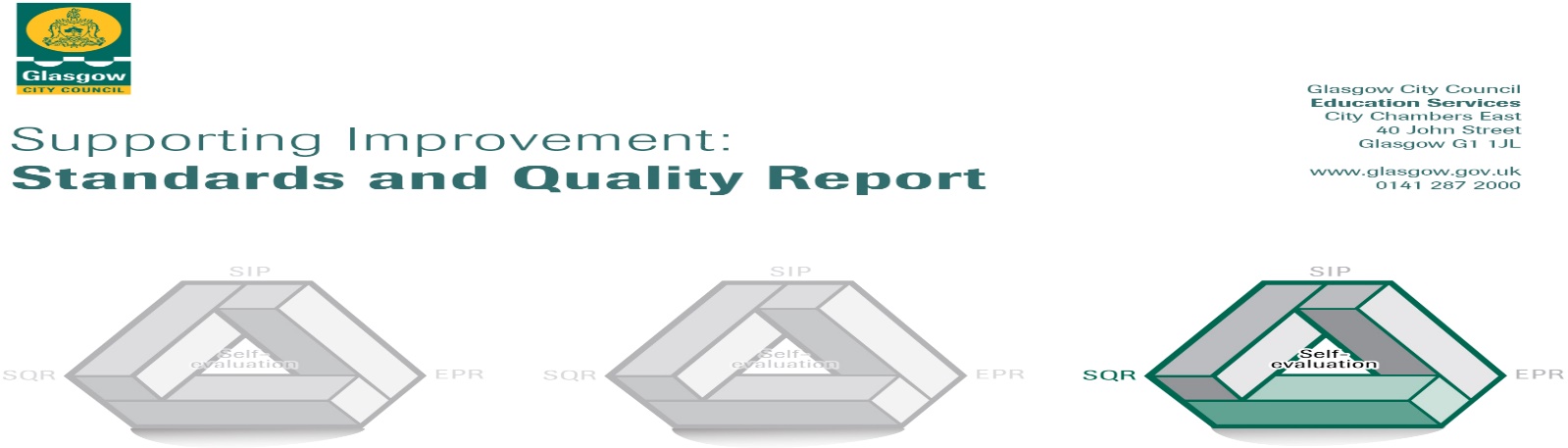                                                                  Parkview Primary School                                                                          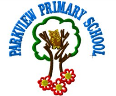 2018/ 2019The summary report is provided for parents/careers and partners to outline our achievements this session and our priorities for next session. Throughout this session we have taken forward our priorities as detailed in our school improvement plan. Through our processes of self-evaluation, we have identified how we can improve outcomes for our children and young people.Our achievements and improvements this year.  We would like to highlight the following improvements/achievements:Our staff are more trauma aware and respond to children’s needs accordinglyOur Nurture Group has had a successful start and has been supporting children to develop essential skillsOur children continue to be engaged with Accelerated readerOur children who speak English as an Additional Language have made good progress developing their English  language skills thanks to new resources and increased opportunities for family learning and information sharing thanks to our regular drop-in café.Our P2 children have benefitted from a more playful pedagogy in P1 and this has continued into P2We have developed our partnership with Wyndford Nursery with well-planned transition activities happening throughout the year  which have benefitted our P1 children including those pupils from other nurseriesWe had 2 successful open afternoon and 2 parents nights last year both with increased attendance.We have developed partnerships with various 3rd Sector organisations and have been able to participate in programmes of great benefit to our childrenLeadership at all levels- with more opportunities for teacher and  pupilsWe continue our work successfully with our parent council giving thought to ensuring we are  reducing the pressures which school costs place on families and as such have secured grants for extras for our pupils. We have developed our playground with the help of grants secured by our Parent CouncilWe are developing our outdoor Learning space with the help of grants secured by our Parent CouncilWe have brought theatre companies into school to enhance learning experiences in areas such as Literacy, Numeracy,  Science and Bullying.Here is what we plan to improve next year.Self-EvaluationGather views of parentsMore Effective use of dataMore Opportunities for children to lead learningGreater understanding of Children’s RightsTracking  Engagement of PupilsThe CurriculumDevelop our Curriculum Rationale (What we teach and why)Develop our Talking and Listening CurriculumDevelop our use of technologyBuying more technologyTraining Staff (digital Literacy & technology )Learning, Teaching and AssessmentImprove planning for learning, teaching and Assessment Improve L&T through Pedagogy and Equity Programme Improve P1 & P2 L & T by developing more playful pedagogyEnsuring Well-being, Equality and InclusionThe Nurturing SchoolDevelop Relationships Policy to ensure consistency across the school and understanding across the school communityFurther engage parents as partnersRaising Attainment and AchievementMore opportunities for Outdoor Learning including improving spaceUse of data to target interventions with specific childrenMore effective moderation activities- more opportunities for staff to work togetherHow can you find out more information about our school?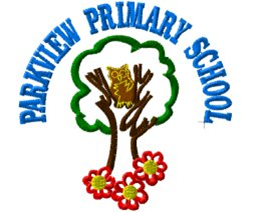 Please contact us directly if you require further information or if you wish to comment on the report. The contact e-mail address is:Headteacher@parkview-pri.glasgow.sch.ukOur telephone number is:0141 946 4622Our school address is: 19 Rothes Drive Glasgow G23 5PZTwitter @PrimaryParkviewFurther information is available in: newsletters, the school website , and the school handbook 